Профилактическая операция «Дети России – 2022».С целью предупреждения распространения наркомании среди несовершеннолетних и молодежи, выявления и пресечения фактов их вовлечения в противоправную деятельность, связанную с незаконным оборотом наркотических средств, психотропных веществ, их аналогов или прекурсоров и новых потенциально опасных психоактивных веществ, а также во исполнение поручения статс-секретаря-заместителя Министра просвещения Российской Федерации Корнеева А.А. от 25.03.2022 № АК-453/07 Министерство образования и науки Республики Дагестан в МКОУ «Аверьяновская СОШ» с 4 по 13 апреля проводилась профилактическая операция «Дети России – 2022».         Инспектор ПДН Новиков В.С. на родительском собрании в 9 классе разъяснил права и обязанности несовершеннолетних, напомнил присутствующим об опасности наркотизации подрастающего поколения и о том, по каким признакам можно определить употребляет ли несовершеннолетний наркотические средства.  В заключение своего выступления Вячеслав Степанович обратился к родителям с просьбой объединить усилия с полицией и учителями для профилактики преступлений в отношении подростков и обеспечения безопасности детей. В школе провели неделю ЗОЖ, спортивные и культурно-просветительские мероприятия, направленные на негативное отношение к потреблению наркотиков в молодежной среде.Инспектор ПДН Новиков В.С. и  педагог - психолог Исакова И.Ж.  провели беседу с учащимися на тему: «Нет наркомании». Присутствовали учащиеся 8-9 классов. Беседовали об опасностях, которые подстерегают детей в мире взрослых, о случаях употребления подростками наркотических средств, о причинах и последствиях. Так же учениками был просмотрен видео фильм «Территория безопасности». После просмотра фильма ребята высказывали свои мнения о том, что нужно сделать, чтобы приобщать молодых людей к здоровому образу жизни. Прозвучали такие мнения как можно больше уделять внимания работе спортивных секций, кружкам по интересам.Психологом Исаковой И.Ж. проводился круглый стол с учениками на тему: «Путь в никуда».Индира Жавидиновна  прочитала лекцию о вреде наркотических веществ. Ребятам были  просмотрены слайды на данную тему. Затем обсудили  с детьми чем вредно употребление наркотических веществ. Среди учащихся 5-7 классов была проведены классные часы  «10 мифов о наркотиках», «Наркотики. Их последствия для здоровья».Во время проведения классных часов педагоги развеяли мифы, существующие о наркотиках, показали презентацию по данной теме, раздали листовки с информацией о наркотиках.С детьми велась беседа о вреде наркотиков, об умении говорить «нет» вредным привычкам, о важности полезных привычек и здоровом образе жизни. Ученики 10-11 класса просмотрели видеофильм по профилактике наркомании «Жестокая правда».Среди мальчиков 9-11 классов   в фельдшерском пункте с.Аверьяновка проводилось тестирование иммунохроматографическим экспресс-тестом на содержание наркотических средств и психотропных веществ. Положительных тестов нет.В средствах массовой информации разместили информацию о проводимой операции в школе.Выводы:1.Работе по профилактике наркомании  в школе  уделяется достойное внимание.2. Разработан и реализуется   комплексный план  по повышению правовой культуры учащихся, по защите прав детей, предупреждению правонарушений и преступлений, профилактике наркомании, табакокурения,  алкоголизма.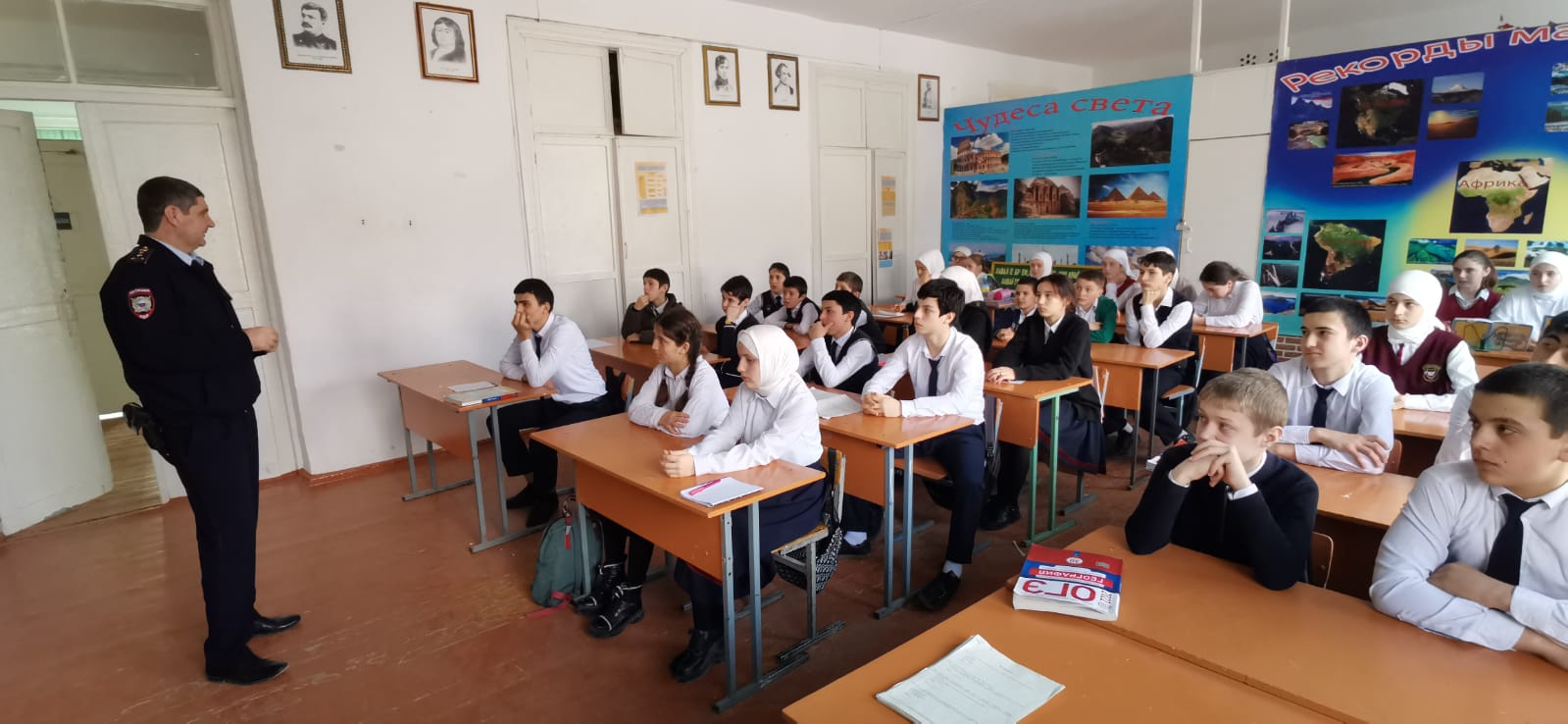 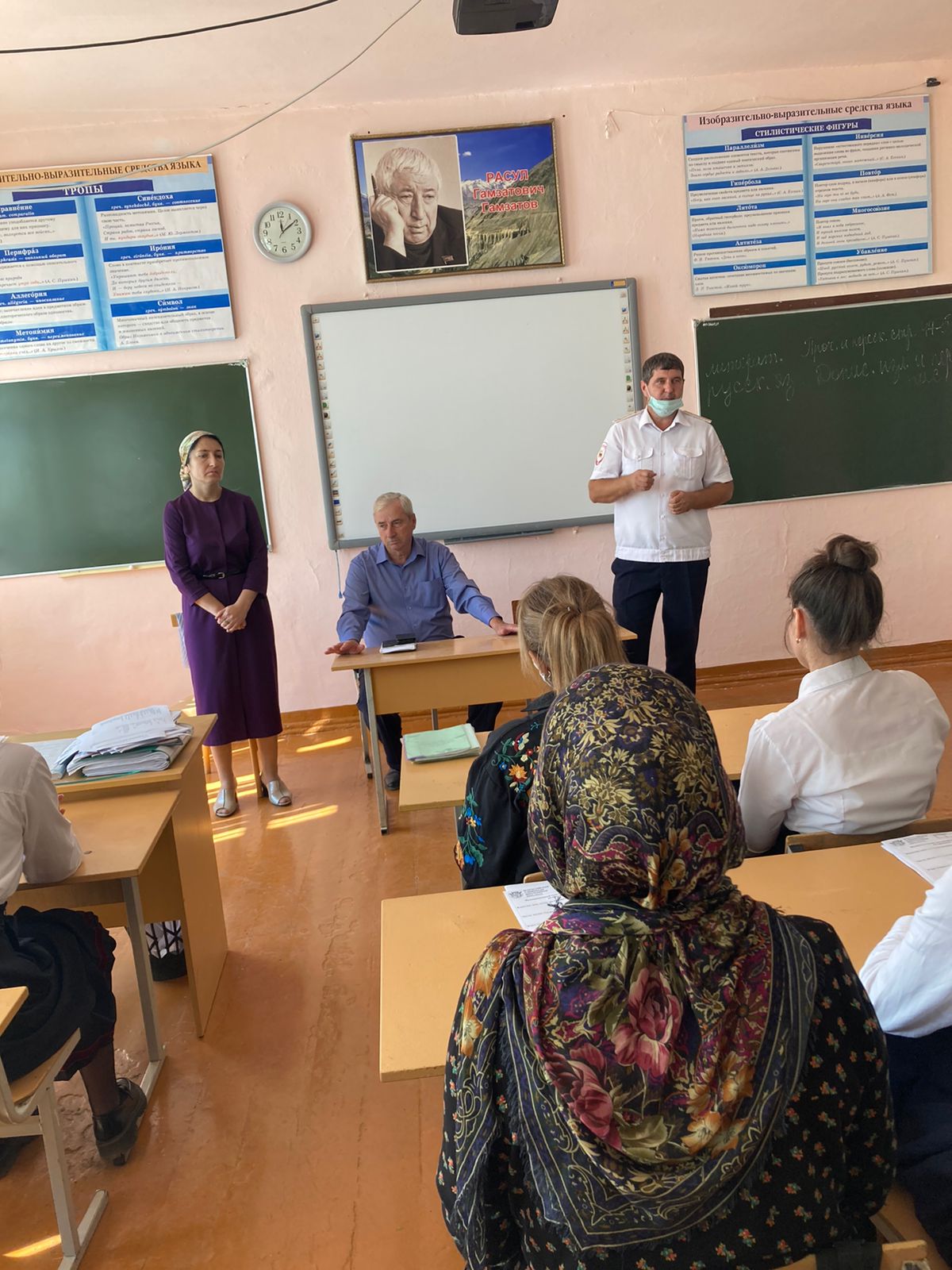 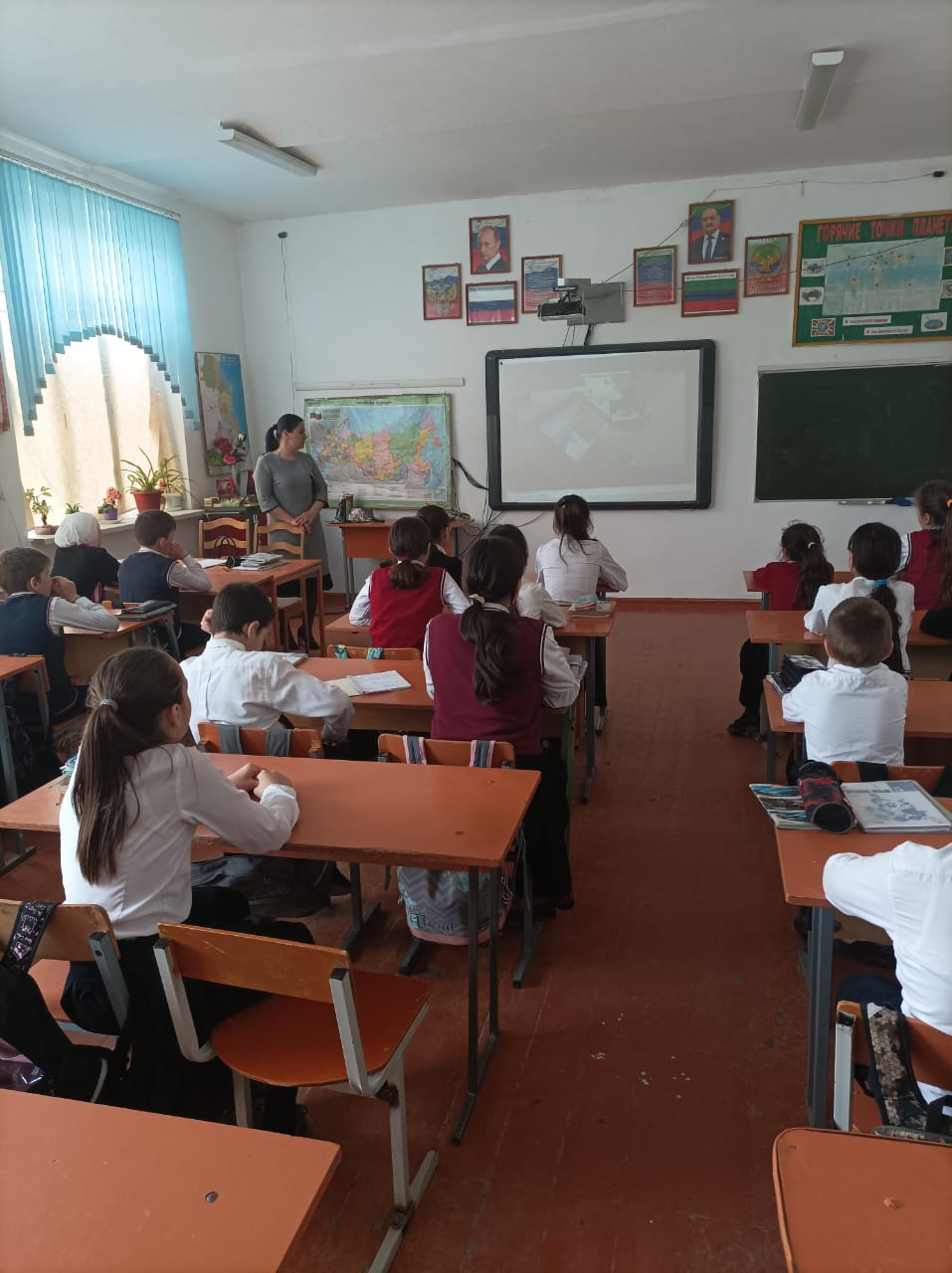 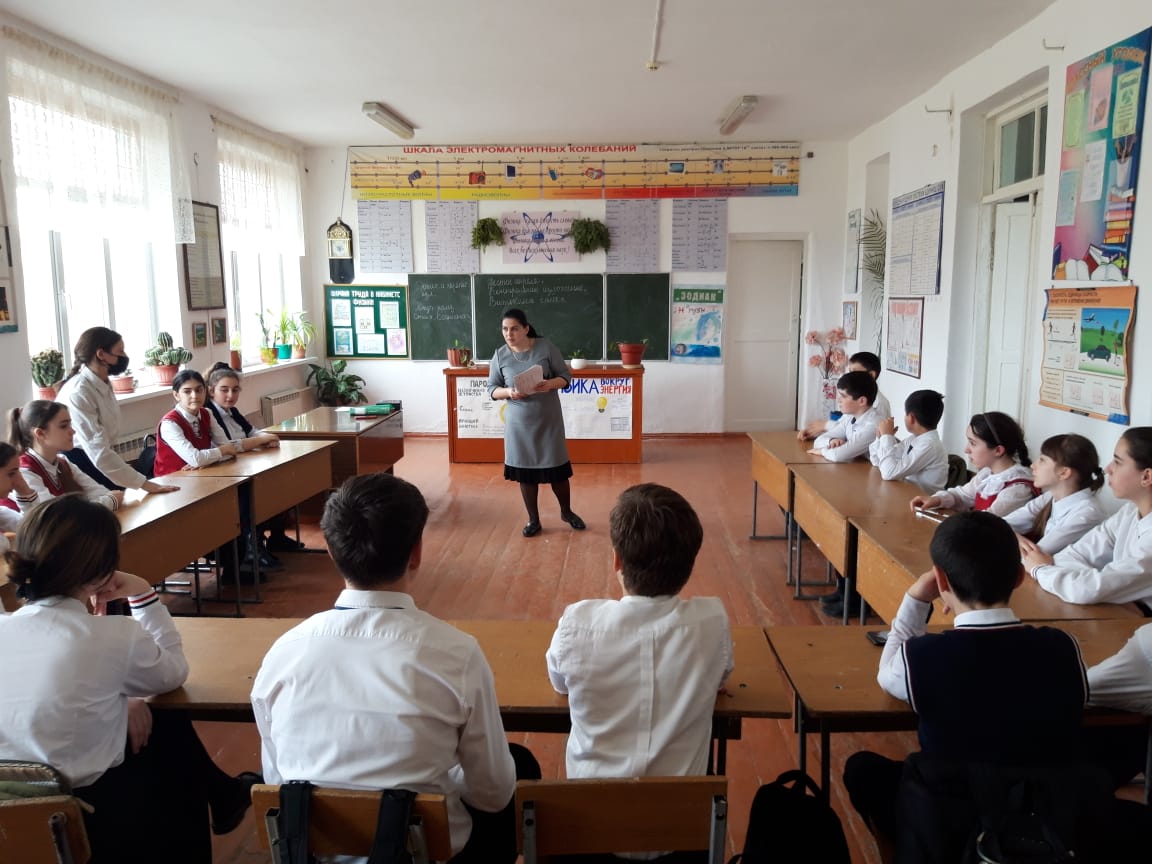 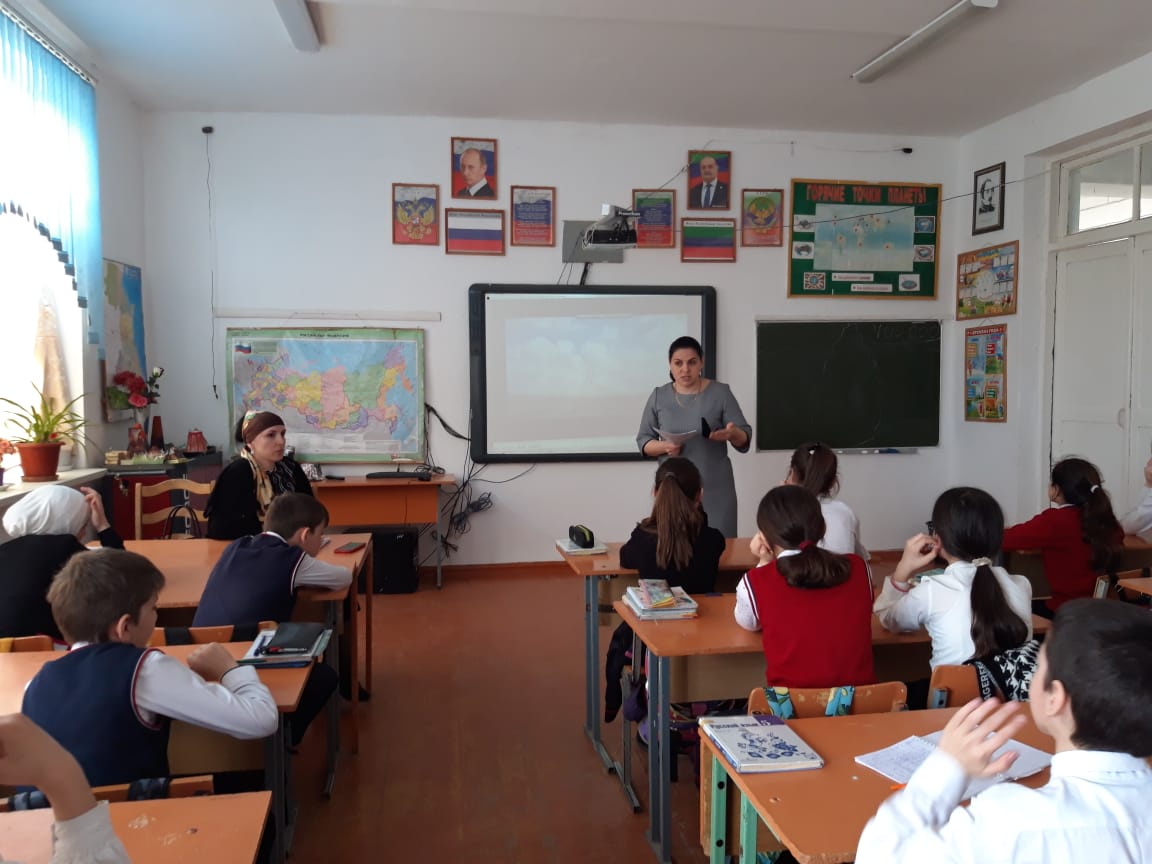 